OPIS PRZEDMIOTU ZAMÓWIENIA 
(szczegółowa specyfikacja techniczna) Zakup samochodu osobowego – elektrycznego.Sporządził: Rafał DuszaKielce, 2022 r.OPIS PRZEDMIOTU ZAMÓWIENIAWstępPrzedmiotem zamówienia jest zakup fabrycznie nowego samochodu osobowego - elektrycznego na potrzeby Zespołu Świętokrzyskich i Nadnidziańskich Parków Krajobrazowych, przy ul. Łódzkiej 244 w Kielcach.Przedmiot zamówienia realizowany w ramach zadania inwestycyjnego pod nazwą „Zakup samochodu osobowego – elektrycznego.”Zakres zamówieniaKOD CPV:34144900-7 – Pojazdy elektryczne.Zakres zamówienia obejmuje zakup fabrycznie nowego samochodu elektrycznego 
wg. poniższej specyfikacji.Wymagania Zamawiającego:
Podstawa płatnościZaliczka- przedpłata do 100% po podpisaniu umowy na podstawie faktury zaliczkowej/faktury proformaTermin realizacjido 200 dni od daty podpisania Umowy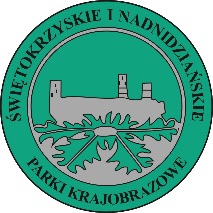 Zespół Świętokrzyskich i Nadnidziańskich 
Parków Krajobrazowychul. Łódzka 244, 25 - 655 Kielce, tel /fax (41) 345-51-91; tel 345-58-80Krzyżanowice Średnie 14, 28-400 Pińczów, tel/fax (41) 357-17-11www.pk.kielce.pl   e-mail: sekretariat@pk.kielce.pl Samochód osobowy, rok produkcji 2022 Samochód osobowy, rok produkcji 2022 1) Układ napędowy, zasilanie:1) Układ napędowy, zasilanie:- Napęd na oś przednią- Rodzaj silnika elektryczny- Moc maksymalna (kW) min.100 - Skrzynia biegówbezstopniowa, stałe
przełożenie, brak sprzęgła- Źródło zasilania akumulator litowo-jonowy- Pojemność źródła zasilania brutto (kWh) min. 402) Osiągi podane przez producenta w danych technicznych:2) Osiągi podane przez producenta w danych technicznych:- Zasięg km w cyklu miejskim (WLTP) min. 240- Prędkość maksymalna (km/h) min. 1303) Nadwozie 4 lub 5 drzwiowe:3) Nadwozie 4 lub 5 drzwiowe:- Całkowita długość pojazdu (mm)min. 4000 - Szerokość pojazdu bez lusterek (mm)min. 1700 - Wysokość pojazdu (mm) min. 1800- Pojemność bagażnika minimum (dm3) min. 550 - Tylne drzwi boczne przeszklone przesuwane z obu stron,- Drzwi bagażnika (klapa) przeszklone (szyba ogrzewana + wycieraczka),- Liczba miejsc siedzących  5 4) Hamulce z układem odzyskiwania energii:4) Hamulce z układem odzyskiwania energii:- Oś przednia tarczowe- Oś tylna tarczowe- System stabilizujący tor jazdy- System stabilizujący tor jazdy- System wspomagania siły hamowania- System wspomagania siły hamowania5) Gwarancja:5) Gwarancja:- Gwarancja mechaniczna na samochód min. 24 miesiące- Gwarancja na źródło zasilania min. 60 miesięcy- Pojemność akumulatora trakcyjnego min. 60 miesięcy6) Oświetlenie6) Oświetlenie- Światła do jazdy dziennej w technologii LED- Światła do jazdy dziennej w technologii LED- Przednie reflektory przeciwmgielne- Przednie reflektory przeciwmgielne7) Dodatkowe wyposażenie samochodu:7) Dodatkowe wyposażenie samochodu:- Przewód/ładowarka do ładowania do Wall-box’ów i terminali publicznych (minimalna długość przewodu 5 metrów),- Przewód/ładowarka do ładowania do Wall-box’ów i terminali publicznych (minimalna długość przewodu 5 metrów),- Przewód do szybkiego ładowania samochodu prądem przemiennym 230V, umożliwiający podłączenie do ładowarki z gniazdem Typ 2 (jeżeli producent samochodu przewiduje przewód 1 lub 3 fazowy, to wymagany jest 3 fazowy), (minimalna długość przewodu 5 metrów),- Przewód do szybkiego ładowania samochodu prądem przemiennym 230V, umożliwiający podłączenie do ładowarki z gniazdem Typ 2 (jeżeli producent samochodu przewiduje przewód 1 lub 3 fazowy, to wymagany jest 3 fazowy), (minimalna długość przewodu 5 metrów),- Ładowarka pokładowa trójfazowa min 11 kW- Ładowarka pokładowa trójfazowa min 11 kW- System rozpoznawania znaków ograniczeń prędkości- System rozpoznawania znaków ograniczeń prędkości- Klimatyzacja (manualna lub automatyczna),- Klimatyzacja (manualna lub automatyczna),- Kierownica po lewej stronie, regulowana min. w dwóch płaszczyznach - Kierownica po lewej stronie, regulowana min. w dwóch płaszczyznach - Wspomaganie kierownicy,- Wspomaganie kierownicy,- Fotel kierowcy- regulacja na wysokość i wzdłuż- Fotel kierowcy- regulacja na wysokość i wzdłuż- Kanapa w drugim rzędzie dzielona 2/3 – 1/3- Kanapa w drugim rzędzie dzielona 2/3 – 1/3- Centralny zamek zdalnie sterowany- Centralny zamek zdalnie sterowany- Szyby boczne, przednie sterowane elektrycznie- Szyby boczne, przednie sterowane elektrycznie- Poduszka powietrzna - min. 4 szt.,- Poduszka powietrzna - min. 4 szt.,- Lusterka zewnętrzne podgrzewane i sterowane elektrycznie,- Lusterka zewnętrzne podgrzewane i sterowane elektrycznie,- 3-punktowe pasy bezpieczeństwa na wszystkich siedzeniach,- 3-punktowe pasy bezpieczeństwa na wszystkich siedzeniach,- Dywaniki gumowe w pierwszym i drugim rzędzie siedzeń,- Dywaniki gumowe w pierwszym i drugim rzędzie siedzeń,- Autoalarm,- Autoalarm,- Fabryczny radioodtwarzacz z Bluetooth i wejściem USB wraz z instalacją wyposażoną w min. 2 głośniki,- Fabryczny radioodtwarzacz z Bluetooth i wejściem USB wraz z instalacją wyposażoną w min. 2 głośniki,- Czujniki parkowania minimum z tyłu- Czujniki parkowania minimum z tyłu- Zestaw naprawczy- Zestaw naprawczy- Przygotowanie do montażu relingów dachowych- Przygotowanie do montażu relingów dachowych